             КАРАР                                                                    ПОСТАНОВЛЕНИЕ                                                  02.12.2019  й.                              №  86                          02.12.2019  г.Об  утверждения Порядка получения муниципальными служащими,замещающимидолжности муниципальной службыв Администрации сельского поселенияЕрмолкинский сельсовет муниципального районаБелебеевский район Республики Башкортостан, разрешения на участие  на безвозмездной основев управлении некоммерческими организациями В соответствии с пунктом 3 части 1 статьи 14 Федерального закона от 2 марта 2007 года №25-ФЗ «О муниципальной службе в Российской Федерации» ПОСТАНОВЛЯЮ:1. Утвердить прилагаемый Порядок получения муниципальными служащими, замещающими должности муниципальной службы в Администрации сельского поселения Ермолкинский сельсовет муниципального района Белебеевский район Республики Башкортостан, разрешения на участие  на безвозмездной основе в управлении некоммерческими организациями.2. Контроль за исполнением настоящего постановления возложить на  управляющего делами Администрации муниципального района Белебеевский район Республики Башкортостан Семенова В.В.Глава сельского поселения 				  А.Г.ЯковлевУТВЕРЖДЕНпостановлением Администрациисельского поселенияЕрмолкинский сельсоветмуниципального района Белебеевский район Республики Башкортсотан от «02» декабря 2019 г. № 86Порядок получения муниципальными служащими, замещающими должности муниципальной службы в Администрации сельского поселения Ермолкинский сельсовет муниципального района Белебеевский район Республики Башкортостан, разрешения на участие на безвозмездной основе в управлении некоммерческими организациямиНастоящий Порядок  разработан в соответствии с пунктом 3 части 1 статьи 14 Федерального закона от 2 марта 2007 года №25-ФЗ «О муниципальной службе в Российской Федерации» и устанавливает процедуру получения муниципальными служащими Администрации сельского поселения Ермолкинский сельсовет муниципального района Белебеевский район Республики Башкортостан (далее - муниципальный служащий), разрешения на участие на безвозмездной основе в качестве единоличного исполнительного органа или вхождения в состав их коллегиальных органов управления (общественные организации, жилищные, жилищно-строительные, гаражные кооперативы, товарищества собственников недвижимости, кроме политической партии и органа профессионального союза, в том числе выборного органа первичной профсоюзной организации, созданной в органе местного самоуправления, аппарате избирательной комиссии муниципального образования) с разрешения Главы Администрации сельского поселения Ермолкинский сельсовет муниципального района Белебеевский район Республики Башкортостан (далее - Глава сельского поселения ), которое получено в порядке, установленном настоящим постановлением. Участие муниципального служащего в управлении  некоммерческими организациями в качестве единоличного исполнительного органа или вхождения в состав их коллегиальных органов управления не должно приводить к конфликту интересов или возможности возникновения конфликта интересов при исполнении должностных обязанностей.Заявление о разрешении на участие на безвозмездной основе в управлении некоммерческой организацией в качестве единоличного исполнительного органа или вхождения в состав ее коллегиального органа управления (далее - заявление) муниципальный служащий составляет в письменном виде по форме согласно приложению № 1 к настоящему Порядку.Указанное заявление направляется в Комиссию по соблюдению требований к служебному поведению муниципальных служащих Администрации муниципального района Белебеевский район Республики Башкортостан и урегулированию конфликта интересов (далее - Комиссия). К заявлению  муниципальный служащий прилагает копию устава некоммерческой организации.Комиссия осуществляет регистрацию поступившего заявления в день его поступления в журнале регистрации заявлений муниципальных служащих о разрешении на участие на безвозмездной основе в управлении некоммерческой организацией в качестве единоличного исполнительного органа или вхождения в состав ее коллегиального органа управления (далее - журнал регистрации), который ведется по форме согласно приложению № 2 к настоящему Порядку.Комиссия осуществляет предварительное рассмотрение заявления и подготовку мотивированного заключения на него на предмет возможности возникновения конфликта интересов.При подготовке мотивированного заключения Комиссия вправе проводить собеседование с муниципальным служащим, представившим заявление, получать от него письменные пояснения и направлять в установленном порядке запросы в государственные органы, органы местного самоуправления и заинтересованные организации. Заявление и мотивированное заключение на него в течение семи рабочих дней со дня регистрации заявления передаются на рассмотрение Главе сельского поселения. В случае направления запросов срок предварительного рассмотрения заявления может быть продлен по решению Главы сельского поселения до 45 календарных дней.Глава сельского поселения в течение пяти рабочих дней со дня поступления                   к нему документов рассматривает заявление и мотивированное заключение на него и по результатам рассмотрения принимает одно из следующий решений:8.1.разрешить муниципальному служащему участие в управлении некоммерческой организацией;8.2.отказать муниципальному служащему в участии в управлении некоммерческой организацией.Решение Главы сельского поселения принимается путем наложения на заявлении резолюции «разрешить» или «отказать».Комиссия в течение трех рабочих дней со дня принятия решения Главой сельского поселения вносит отметку о результатах рассмотрения заявления в журнал регистрации и информирует муниципального служащего о принятом решении.	10. Заявление с резолюцией Главы сельского поселения муниципального района, мотивированное заключение на него и иные материалы, связанные с рассмотрением заявления (при их наличии), приобщаются к личному делу муниципального служащего.Управляющий делами							Л.М.Иванова Заявлениео разрешении на участие на безвозмездной основе в управлении некоммерческой организацией в качестве единоличного исполнительного органа или вхождения в состав ее коллегиального органа управления    В  соответствии с пунктом 3 части 1 статьи 14 Федерального закона от 2 марта  2007  года  №  25-ФЗ «О муниципальной службе в Российской Федерации» прошу  разрешить мне участвовать на безвозмездной основе в управлении некоммерческой организацией в качестве единоличного исполнительного органа, вхождения в состав их коллегиальных органов управления (нужное подчеркнуть) ______________________________________________________________________(указывается полное наименование организации, юридический адрес и ИНН организации, наименование должности в организации, основные функции (должностные обязанности), срок, в течение которого будет осуществляться указанная деятельность, иные сведения, которые муниципальный служащий считает необходимым сообщить)    Участие в управлении указанной некоммерческой организацией не повлечет за собой возникновение  или возможность возникновения конфликта интересов. При   осуществлении указанной деятельности обязуюсь соблюдать требования, предусмотренные статьей 14 Федерального закона «О муниципальной службе в Российской Федерации».К заявлению прилагаю:__________________________________________							(перечислить приложенные документы)"__" __________ 20__ г.                                   				         ____________                										  (подпись)         Журналрегистрации разрешений на участие на безвозмездной основе в управлении некоммерческой организации в качестве единоличного исполнительного органа или вхождения в состав ее коллегиального органа управленияБАШКОРТОСТАН РЕСПУБЛИКАhЫ БӘЛӘБӘЙ РАЙОНЫ МУНИЦИПАЛЬ РАЙОНЫНЫН ЕРМОЛКИНО АУЫЛ СОВЕТЫ АУЫЛ БИЛӘМӘhЕ ХАКИМИӘТЕ                                                           452022, Ермолкино ауылы, Ленин урамы, 29а           Тел. 8(34786)2-92-19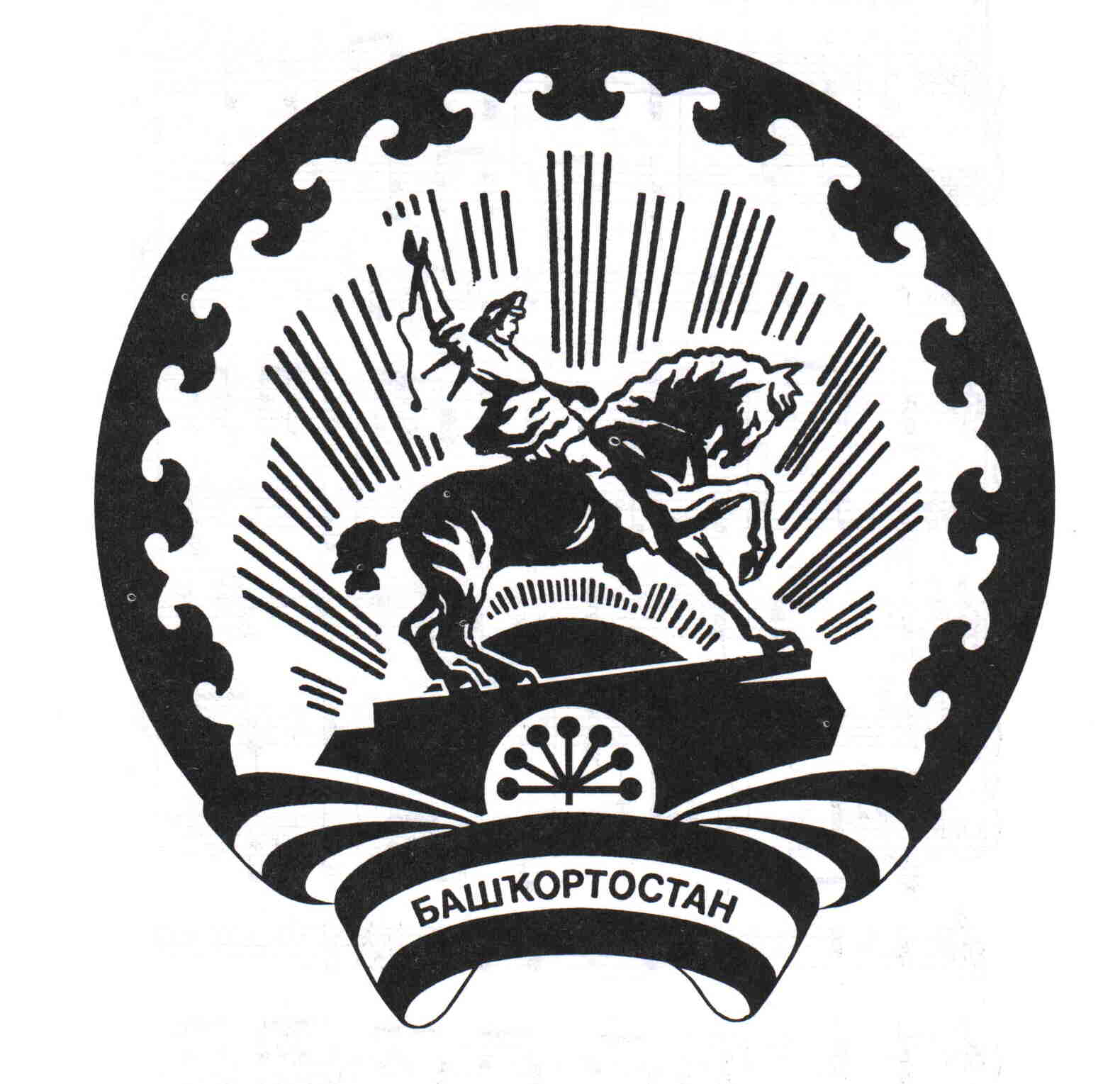 АДМИНИСТРАЦИЯ СЕЛЬСКОГО ПОСЕЛЕНИЯ ЕРМОЛКИНСКИЙ СЕЛЬСОВЕТ МУНИЦИПАЛЬНОГО РАЙОНА БЕЛЕБЕЕВСКИЙ РАЙОН РЕСПУБЛИКИ БАШКОРТОСТАН       452022, с. Ермолкино, ул. Ленина, 29а                    Тел. 8(34786)2-92-19Приложение № 1к Порядку получения муниципальными служащими, замещающими должности муниципальной службы в Администрации сельского поселения Ермолкинский сельсовет муниципального района  Белебеевский район Республики Башкортостан, разрешения на участие на безвозмездной основе в управлении некоммерческими организациямиГлаве сельского поселения Ермолкинский сельсовет муниципального района Белебеевский район Республики Башкортостан_______________________________________ (наименование замещаемой должности, структурного подразделения)(фамилия, имя, отчество муниципального служащего)Приложение № 2к Порядку получения муниципальными служащими, замещающими должности муниципальной службы в Администрации сельского поселения Ермолкинский сельсовет муниципального района  Белебеевский район Республики Башкортостан, разрешения на участие на безвозмездной основе в управлении некоммерческими организациями№п/пДата регистрации заявленияФамилия, имя, отчество  должность лица, представившего заявлениеНаименование некоммерческой организации в управлении которой планирует участвоватьРешение Главы сельского поселения Подпись должностного лица, представившего заявления с резолюцией Главы сельского поселения 123456